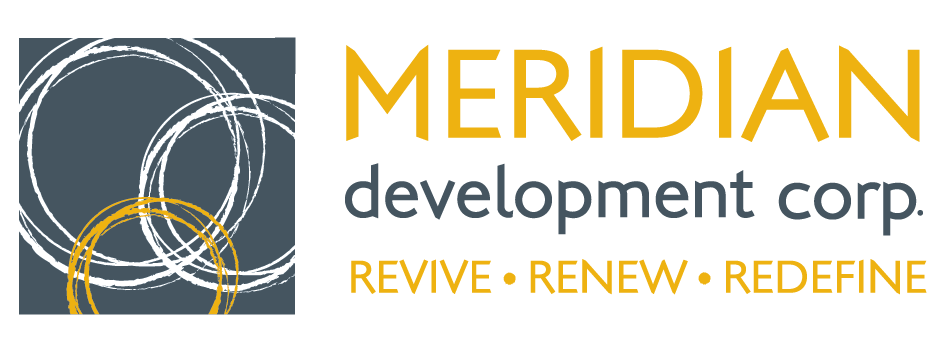                                             33 E. Broadway Ave.Meridian, ID  83642208.477.1632www.meridiandevelopmentcorp.comAMENDED AGENDA                                            MEETING OF THE BOARD OF COMMISSIONERSWednesday, March 28, 2012, 4:00pmMeridian City Hall North Conference Room33 East Broadway Avenue - Meridian, IdahoCall Meeting to Order (Pipal):Roll-call Attendance (Pipal):______Julie Pipal – Chairman	______Keith Bird – Member ______Jim Escobar – Vice-Chairman	______Craig Slocum – Member______Dan Basalone– Secretary/Treasurer	______Dave Winder – Member 		______Tammy de Weerd – Member		______Eric Jensen– Member		______Lisa Keyes – Member	______Todd Lakey – Counsel	______Ashley Ford – Project Manager	 Confirm Agenda (Pipal):Approve Consent Agenda (Pipal): These items will be approved by a single vote unless a Board member requests to remove an item for specific discussion and/or action.Approve Minutes of March 14, 2012 Regular MeetingREPORTSLegislative Update (Scott Turlington)ACTION ITEMSAdoption of Downtown Parking ModificationsAdoption of the 2011 Annual ReportSplit Corridor Phase II Phasing and FundingChange Order #7 Broadway BuildingDISCUSSION ITEMSBroadway Building Partnership Update (Ford)Counsel’s Report (Lakey): Counsel Lakey will review legal or legislative topics that need to be brought to the attention of the Board.Project Manager’s Report (Ford): Project Manager Ford will review topics that need to be brought to the attention of the Board.Chairman’s ReportExecutive Session per Idaho State Code 67-2345: The Board may go into executive session pursuant to Idaho Code Section 67-2345 with the specific applicable code subsection cited as part of the motion to go into executive session.Adjourn the Meeting (Pipal): Regular meetings of the Meridian Development Corporation Board of Commissioners are scheduled for the second Wednesday of each month at 7:30 am and the fourth Wednesday at 4:00 pm in the North Conference Room at the Meridian City Hall.